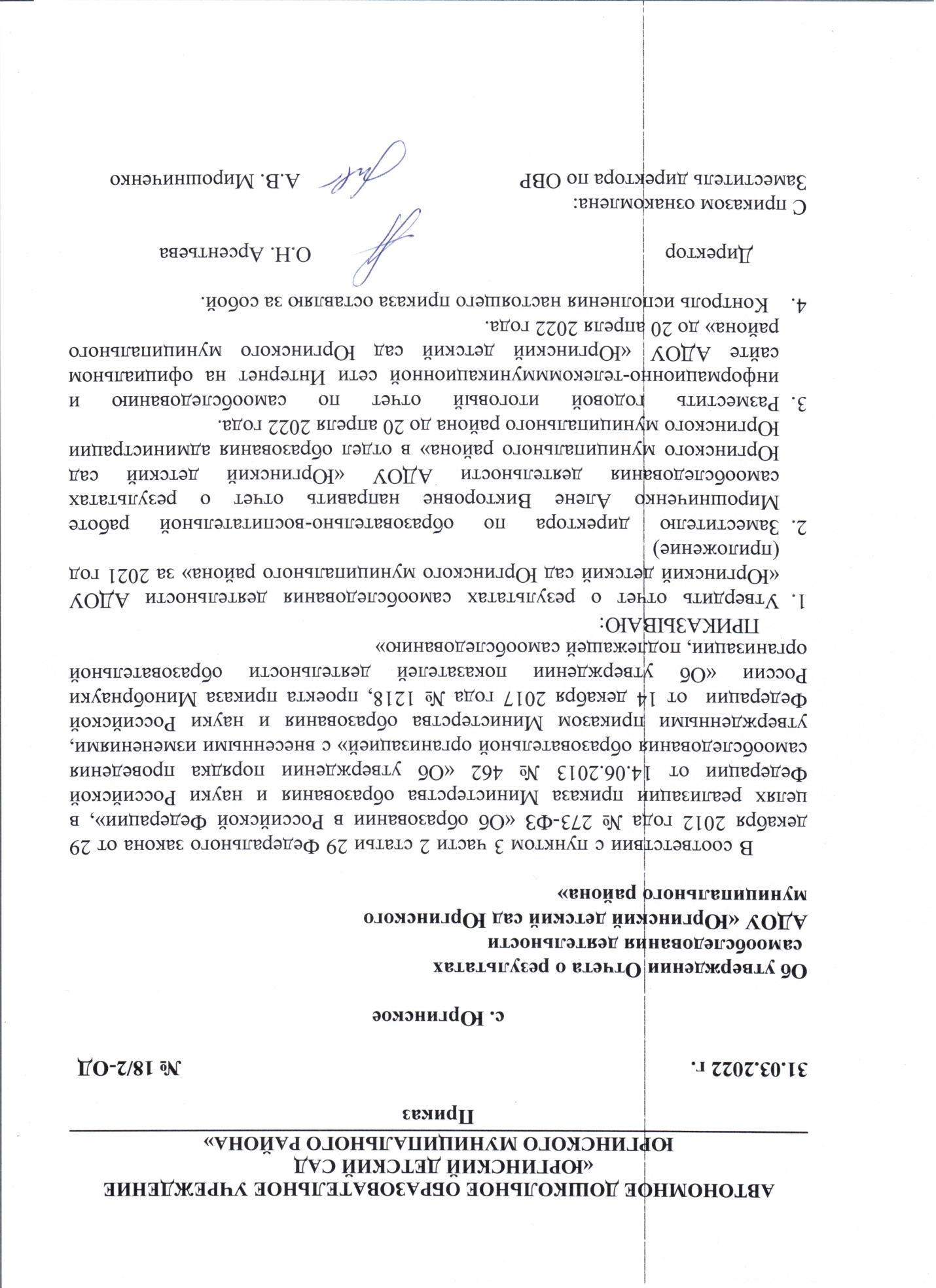 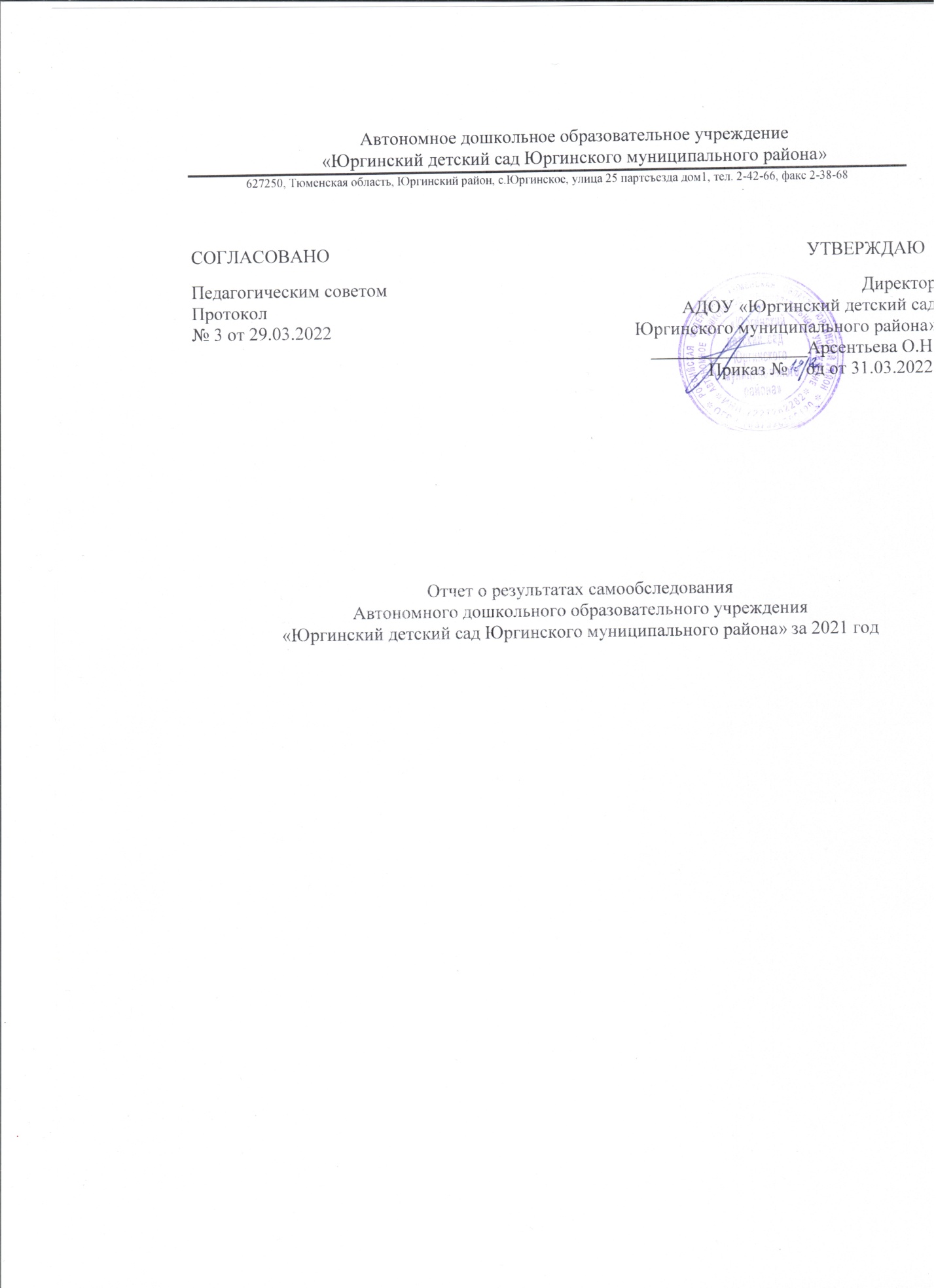 Автономное дошкольное образовательное учреждение«Юргинский детский сад Юргинского муниципального района»627250, Тюменская область, Юргинский район, с.Юргинское, улица 25 партсъезда дом1, тел. 2-42-66, факс 2-38-68Отчет о результатах самообследованияАвтономного дошкольного образовательного учреждения«Юргинский детский сад Юргинского муниципального района» за 2021 годВведениеСамообследование деятельности АДОУ «Юргинский детский сад Юргинского муниципального района»  проводилось на основании:Федерального закона от 29 декабря 2012 г. N 273-ФЗ «Об образованиив Российской Федерации»;Порядка проведения самообследования образовательной организацией, утверждённого приказом Министерства образования и науки РФ от 14 июня 2013 г. № 462;Постановления Правительства РФ от 5 августа 2013 г. № 662 «Об осуществлении мониторинга системы образования»;Приказа Минобрнауки России от 14.12.2017 № 1218 «О внесении изменений в Порядок проведения самообследования образовательной организации, утвержденный приказом Министерства образования и науки Российской Федерации от 14 июня 2013 г. № 462»;Приказа директора АДОУ «Юргинский детский сад Юргинского муниципального района» от  января 2022 г. №  «О проведении процедуры самобследования по итогам 2021 года»;Положения о порядке проведения самообследования в АДОУ «Юргинский детский сад Юргинского муниципального района» (утверждено приказом от  №11/1 от 24.01.2018г.);Плана-графика работ по подготовке и проведению самообследования по показателям деятельности за 2021 год.Данный материал предназначен для широкого круга общественности и представляет отчет о результатах самообследования АДОУ «Юргинский детский сад Юргинского муниципального района» (далее по тексту АДОУ) за 2021 год в целях обеспечения: - информирования потребителей образовательных услуг о приоритетных направлениях развития, проведенных мероприятиях и результатах работы;- для привлечения всех участников образовательных отношений и общественности к оценке деятельности и выбору путей дальнейшего развития АДОУ.Самообследование включает в себя аналитическую часть и результаты анализа деятельности  АДОУ за 2021 год.Цель самообследования: обеспечение информационной прозрачности функционирования, доступности и открытости информации о деятельности АДОУ, определение качества и эффективности образовательной деятельности за 2021 год, выявление объективных тенденций развития АДОУ, оценка эффективности управленческих решений.Задачи самообследования: получение объективной информации о состоянии образовательного процесса в образовательной организации; выявление положительных и отрицательных тенденций в образовательной деятельности. Процедура самообследования способствует:- Рефлексивной оценке результатов деятельности педагогического коллектива осознанию своих целей и задач и степени их достижения;- Возможности заявить о своих достижениях, отличительных показателях;- Отметить существующие проблемные зоны;- Задать вектор дальнейшего развития дошкольной образовательной организации.В процессе самообследования проводится оценка:- образовательной деятельности;- системы управления организацией;- содержания и качества образовательного процесса организации;- качества кадрового, программно-методического обеспечения, материально - технической базы;- анализ показателей деятельности АДОУ, подлежащей самообследованию.Источники информации: нормативно-правовые документы, рабочие документы, регламентирующие направления деятельности АДОУ (аналитические материалы, планы и анализы работы, программы, расписания НОД, дополнительного образования, статистические данные).Форма предъявления информации:	 отчет о самообследовании, утвержденный педагогическим советом на бумажных и электронных носителях. Порядок проведения, сроки, состав комиссии по проведению самообследования утверждены приказом директорои образовательной организацией.Состав комиссии:Председатель комиссии- Директор Арсентьева О.Н.Члены комиссиизам.директора по ОВР Мирошниченко А.В.музыкальный руководитель Брагина И.В.., председатель профсоюзного                                  комитета Рустамова Е.А.;заведующий хозяйством Рустамов Р.М.;Аналитическая частьОбщие сведения о АДОУАДОУ «Юргинский детский сад Юргинского муниципального района» работает с 1.04.2008 года. И является крупным холдингом на территории Юргинского района (здание № 1- ул. 25 Партсъезда д.1, здание № 2 – ул. Ленина 75, здание № 3- ул. Заречная 24, здание № 4 – ул. Колхозная 42). ДОУ является детским садом общеразвивающего вида. В детском саду функционирует 20 групп полного дня: 1 группа компенсирующей направленности, 16 групп общеразвивающей направленности, 3 групп комбинированной направленности, в детском саду создан  консультационно – методический пункт, для детей от 2 месяцев до 7 лет, не посещающих детский сад.Режим работы Детского садаРабочая неделя – пятидневная, с понедельника по пятницу. Длительность пребывания детей  с 9 часов. Режим работы групп – 7.30 до 16.30 часов. С 16.30-18.00 функционирует дежурная группа.Оценка системы управления АДОУ «Юргинский детский сад Юргинского муниципального района»Управление АДОУ осуществляется в соответствии с действующим законодательством и уставом Детского сада, строится на принципах единоначалия и коллегиальности. Коллегиальными органами управления являются: управляющий совет, педагогический совет, общее собрание работников. Единоличным исполнительным органом является руководитель – директор. Административно-управленческую работу АДОУ обеспечивает административная группа:  директор АДОУ «Юргинский детский сад Юргинского муниципального района», зам. директора по ОВР, гл. бухгалтер.На совещаниях при руководителе АДОУ «Юргинский детский сад Юргинского муниципального района»   рассматриваются разнообразные вопросы по эффективности образовательного процесса.Основными принципами управления развитием АДОУ «Юргинский детский сад Юргинского муниципального района»  являются: принципы ориентации на человека и его потребности, аналитико-прогностической направленности управления, системности управления, деятельностного подхода.Структура и система управления соответствуют специфике деятельности Детского сада.Представительным органом работников является действующий в АДОУ «Юргинский детский сад Юргинского муниципального района»  профессиональный союз работников образования (Профсоюзный комитет).Отношения АДОУ «Юргинский детский сад Юргинского муниципального района»  с родителями (законными представителями) обучающихся регулируются в порядке, установленном Федеральным законом от 29.12.2012 № 273-ФЗ «Об образовании в Российской Федерации», Уставом АДОУ «Юргинский детский сад Юргинского муниципального района», Договором об образовании по образовательным программам.Банк локальных актов управленческой и методической работы в АДОУ «Юргинский детский сад Юргинского муниципального района»  создан в соответствии с действующим законодательством. Вся информация о АДОУ «Юргинский детский сад Юргинского муниципального района»  размещена на официальном сайте в сети «Интернет», обеспечивая доступность и открытость. Основными приоритетами развития системы управления АДОУ «Юргинский детский сад Юргинского муниципального района»  являются учет запросов и ожиданий потребителей, демократизация и усиление роли работников в управлении учреждением.Вывод: управление в АДОУ «Юргинский детский сад Юргинского муницпального района» осуществляется в соответствии с действующим законодательством на основе принципов единоначалия и коллегиальности. Механизм управления АДОУ «Юргинский детский сад Юргинского муниципального района» обеспечивает его стабильное функционирование, взаимосвязь всех структурных подразделений. В АДОУ «Юргинский детский сад Юргинского муниципального района» реализуется возможность участия в его управлении всех участников образовательного процесса.Оценка образовательной деятельностиОсновной целью деятельности АДОУ «Юргинский детский сад Юргинского муниципального района» осуществление образовательной деятельности по реализации образовательных программ дошкольного образования.Предметом деятельности Детского сада является формирование общей культуры, развитие физических, интеллектуальных, нравственных, эстетических и личностных качеств, формирование предпосылок учебной деятельности, сохранение и укрепление здоровья воспитанников.Достижение поставленной цели предусматривает решение следующих задач:- Охранять и укреплять физическое и психическое здоровье воспитанников, в том числе, их эмоциональное благополучие.- Обеспечивать равные возможности для полноценного развития каждого ребенка в период дошкольного детства независимо от места жительства, пола, нации, языка, социального статуса, психофизиологических и других особенностей (в том числе, ограниченных возможностей здоровья).- Обеспечивать преемственность целей, задач и содержания дошкольного и начального общего образования.- Создавать благоприятные условия развития воспитанников в соответствии с их возрастными и индивидуальными особенностями и склонностями, развития способностей и творческого потенциала каждого воспитанника, с другими воспитанниками, взрослыми и миром.- Объединять обучение и воспитание в целостную образовательную деятельность на основе духовно-нравственных и социокультурных ценностей и принятых в обществе правил и норм поведения в интересах человека, семьи, общества.- Формировать общую культуру личности воспитанников, в том числе, ценностей здорового образа жизни, развития их социальных, нравственных, эстетических, интеллектуальных, физических качеств, инициативности, самостоятельности и ответственности, формировать предпосылки учебной деятельности.- Расширять пространство социокультурной среды, соответствующей возрастным, индивидуальным, психологическим и физиологическим особенностям воспитанников.- Обеспечивать психолого-педагогическую поддержку семьи и повышение компетентности родителей (законных представителей) в вопросах развития и образования, охраны и укрепления здоровья воспитанников.В АДОУ «Юргинский детский сад Юргинского муниципального района» реализуется Основная образовательная программа дошкольного образования (далее - ООП). ООП составлена на основе Примерной основной образовательной программы дошкольного образования, разработанной Федеральным институтом развития образования; с учетом основной образовательной программы дошкольного образования «От рождения до школы» под редакцией Н.Е. Вераксы, Т.С. Комаровой, М.А. Васильевой, а так же в нее входит программа воспитания АДОУ «Юргинский детский сад Юргинского муниципального района». В работе, кроме ООП, использовались следующие парциальные программы: Образовательная деятельность в Детском саду организована в соответствии с Федеральным законом от 29.12.2012 № 273-ФЗ «Об образовании в Российской Федерации», ФГОС дошкольного образования. С 01.01.2021 Детский сад функционирует в соответствии с требованиями СП 2.4.3648-20 «Санитарно-эпидемиологические требования к организациям воспитания и обучения, отдыха и оздоровления детей и молодежи», а с 01.03.2021 — дополнительно с требованиями СанПиН 1.2.3685-21 «Гигиенические нормативы и требования к обеспечению безопасности и (или) безвредности для человека факторов среды обитания».Детский сад посещают воспитанников в возрасте от 2 месяцев  до 8 лет. В Детском саду сформировано 20 групп, из них 1 компенсирующей направленности, 5 групп комбинированной направленности, 14 общеразвивающей направленности. В 2021 году образовательная деятельность осуществлялась в соответствии с годовым планом, календарным учебным графиком, учебным планом, расписанием образовательной деятельности, режимом дня, комплексно-тематическим планированием АДОУ «Юргинский детский сад Юргинского муниципального района»С сентября 2021 года решаются следующие годовые задачи:Повысить уровень гражданско-патриотического воспитания дошкольников в рамках социально-коммуникативного развития, используя разные виды детской деятельности, современные методы, формы работы в соответствии с ФГОС при взаимодействии с семьёй.Способствовать развитию речевой самостоятельности детей и детского творчества через приобщение к основам театральной культурыСоздать условия для реализации воспитательно-образовательной деятельности с применением дистанционных образовательных технологий;Повысить профессиональную компетентность педагогических работников.Образовательная деятельность осуществляется в процессе: организации ОД и различных видов игровой детской деятельности; режимных моментов; самостоятельной деятельности детей; взаимодействия с семьями воспитанников.Содержание психолого-педагогической было работы направлено на освоение воспитанниками следующих образовательных областей:«Физическое развитие»;«Социально-коммуникативное развитие»;«Познавательное развитие»;«Речевое развитие»;«Художественно-эстетическое развитие».Воспитательно-образовательная деятельность с воспитанниками предусматривает решение программных образовательных задач в совместной деятельности взрослого и детей и самостоятельной деятельности детей не только в рамках непрерывной образовательной деятельности, но и при проведении режимных моментов в соответствии со спецификой дошкольного образования, а так же осуществляется в процессе организации различных видов деятельности (игровая, коммуникативная, познавательно – исследовательская, восприятие художественной литературы и фольклора, самообслуживание и элементарный бытовой труд, конструирование, изобразительная, музыкальная, двигательная).Педагоги обеспечивают реализацию образовательной программы ДОО на соответствующем уровне. Основная задача воспитателей при конструировании педагогического процесса направлена на то, чтобы наполнить повседневную жизнь обучающихся своей группы интересными делами, проблемами, идеями. Они включают каждого обучающегося в содержательную деятельность, способствуют реализации детских интересов и жизненной активности.Широко используются воспитателями игровые методы, поддерживающие самостоятельность и инициативу ребенка, его творческие способности, а также следующие технологии:технологии личностно-ориентированного взаимодействия педагога с детьми;технологии проектной деятельности;технологии исследовательской деятельности;информационно – коммуникативные технологии.Образовательный процесс дополняется использованием методической и детской литературы, содержащей познавательную информацию об окружающем мире, мире животных и растений, человеке и его деятельности и т.д.Методы и приемы ТРИЗ-технологии способствуют повышению уровня коммуникативной, информационной, проектной компетентности воспитанников, что особенно актуально в условиях внедрения федерального государственного стандарта. Метод проектов позволяет развивать логическое мышление, память, внимание, способствует умению детей работать со схемами, планами, правильно высказывать свои мысли, сравнивая и анализируя разные по внешнему виду схемы, атрибуты и пр. Теория решения изобретательских задач помогает развитию психических процессов, умению детей применять полученные знания в экспериментальной деятельности. В результате у детей возникает положительное эмоциональное отношение к образовательной деятельности, возрастает познавательная активность и интерес; детские ответы становятся нестандартными, раскрепощенными; у детей расширяется кругозор, появляется стремление к новизне, к фантазированию; речь становится более образной и логичной.В различных направлениях образовательной деятельности активно применяем технологию проектирования, что позволяет развивать личность ребенка, его способность ставить перед собой цель и добиваться результата.Мультимедиа-технологии позволяют не только развивать природный потенциал ребенка, но и готовить его к успешной жизни в условиях информатизации общества.Использование творческих игр способствовало развитию коммуникативных способностей детей, творческого мышления, повысился уровень воображения, фантазии. Расширился словарный запас, уровень развития связной речи. Наблюдается оригинальность ответов детей, способность находить новые нетрадиционные способы решения различных задач.Благодаря использованию современных педагогических технологий есть позитивная динамика качества обучения, уровня развития детей. Программный материал усвоен детьми на достаточно хорошем уровне.Разработаны и внедрены в образовательную практику индивидуальные образовательные маршруты воспитанников (ИОМ), имеющих целью оценку эффективности педагогических воздействий для создания образовательного пространства, обеспечивающего индивидуализацию и дифференциацию обучения, воспитания и развития ребёнка с учётом его особых образовательных потребностей.Дополнительное образованиеС целью поддержки и развития детской инициативы внедрена система дополнительного образования дошкольников. Это одно из средств развития личности, дающее большие возможности для наиболее полного удовлетворения образовательных потребностей детей и родителей, создания ситуации успеха для каждого ребенка. В связи с этим и в соответствии с Уставом АДОУ «Юргинский детский сад Юргинского муниципального района» и социальным заказом родителей в детском саду организован и успешно реализуется ряд дополнительных платных образовательных услуг:На все виды услуг разработаны и утверждены программы. Часы кружковых занятий во всех возрастных группах входят в объем максимально допустимой нагрузки. В кружках занимались дети с учетом их интересов, способностей и желанием родителей. В АДОУ «Юргинский детский сад Юргинского муниципального района»  разработано 17 программ по дополнительному образованию для детей от 3 до 7 лет. Организована работа  21 студии дополнительного образования,  365  дошкольников посещают бесплатное дополнительное образование. В системе АИС ЭДО  зарегистрировано 165 воспитанников, которые  обучаются по 6 дополнительным программам.Охрана жизни и укрепление здоровья детейОдной из главных задач педагогического коллектива в 2021 году была задача сохранения, укрепления здоровья воспитанников. В целях укрепления здоровья детей в детском саду проводились физкультурно-оздоровительные, коррекционные и закаливающие мероприятия, ориентированные на индивидуальный подход к каждому ребёнку, систематическое комплексное воздействие с учётом показателей, отражённых в диагностической карте здоровья, физического развития и двигательной активности детей.Физкультурно-оздоровительная работа в детском саду в течение года строилась на принципе сочетания физической деятельности детей как в специально организованной деятельности, так и в течение всего времени пребывания ребёнка в детском саду. Специально – организованная деятельность осуществлялась в системе в каждой возрастной группе, где комплексно решались специфические оздоровительные, развивающие, задачи с учётом физического состояния каждого ребёнка.Организация рационального режима и двигательной деятельности в образовательной деятельности осуществлялась с учётом состояния здоровья и возрастных особенностей детей и сезона года. Моторная плотность соответствует требованиям СанПиНа.В соответствии с годовым планом работы и Уставом АДОУ «Юргинский детский сад Юргинского муниципального района» организуется активный отдых детей: развлечения, праздники, игры-забавы, Дни здоровья, каникулы. Оздоровительный эффект этих мероприятий сочетается с поддержанием бодрого, жизнерадостного настроения у детей, формированием принципов и правил здорового образа жизни. При планировании учитываются интерес, увлеченность и настроение каждого ребенка, соответствие нагрузки уровню физического развития и подготовленности детей. Использовались нетрадиционные формы проведения физкультурных занятий, включающих элементы соревнования, спортивных игр, творческие задания.В АДОУ «Юргинский детский сад Юргинского муниципального района» создана оптимальная здоровьесберегающая среда, позволяющая решать вопросы сохранения и укрепления здоровья воспитанников.Распределение детей по группам здоровья в % от общего числаАнализ заболеваемости детей АДОУ «Юргинский детский сад Юргинского муниципального района», 2021гВзаимодействие с родителямиСтруктура управления АДОУ «Юргинский детский сад Юргинского муниципального района» предполагает непосредственное участие родителей (законных представителей) воспитанников, определение целей, планирование работы, распределение сил и средств, в соответствии с возможностями каждого участника. Дошкольное учреждение стремится к открытой социально-педагогической системе, готовой к сотрудничеству с семьей. Изучение мнения родителей об учреждении, их притязаний к уровню образовательных услуг способствует более широкому использованию их потенциала в обучении и воспитании детей. В годовом плане работы детского сада ежегодно отводится раздел для работы с родителями. Цель: оказание родителям практической помощи в повышении эффективности воспитания, развития дошкольников.Чтобы выбрать стратегию воспитательной работы в 2021 году проводился анализ состава семей воспитанников.Характеристика семей по составу:Характеристика семей по количеству детейВ АДОУ «Юргинский детский сад Юргинского муниципального района» создано единое пространство семья – детский сад через непосредственное вовлечение родителей (законных представителей) в образовательное и коррекционно-развивающее пространство АДОУ «Юргинский детский сад Юргинского муниципального района» через сотрудничество и взаимодействие. Обеспечены условия для максимального удовлетворения запросов родителей детей дошкольного возраста по их воспитанию и обучению. Родители получают информацию о целях и задачах учреждения, имеют возможность обсуждать различные вопросы пребывания ребенка в АДОУ «Юргинский детский сад Юргинского муниципального района», участвовать в жизнедеятельности детского сада.Разностороннее конструктивное взаимодействие АДОУ «Юргинский детский сад Юргинского муниципального района» с семьей является важным направлением деятельности, а также условием развития социально-педагогической системы детского сада.Для родителей детского сада согласно утвержденному плану АДОУ «Юргинский детский сад Юргинского муниципального района» воспитатели совместно со специалистами провели родительские собрания. Впервые мероприятие было организовано в формате онлайн.В течение всего периода дистанционной работы педагоги и специалисты детского сада обеспечивали обратную связь с родителями: отвечали на вопросы, давали индивидуальные рекомендации, проводили занятия, консультации, акции, конкурсы и флешмобы.Результативностью взаимодействия с родителями за 3 последних года стало:- увеличение процента родителей, участвующих в управлении;- увеличение числа родителей, оценивающих положительно работу АДОУ «Юргинский детский сад Юргинского муниципального района»;- увеличение числа родителей, участвующих в культурно-досуговых мероприятиях, в дистанционных занятиях, которые позволяют косвенно привлекать родителей к педагогическому процессу и увеличивать время общения родителей с детьми;- повышение количества педагогов с достаточным уровнем профессиональных компетентностей по взаимодействию с семьей;- повышение количества родителей, имеющих педагогическую просвещенность.Социальное партнерство, взаимодействие с социальными институтамиШирокое сотрудничество с социумом позволяет снять территориальную ограниченность АДОУ «Юргинский детский сад Юргинского муниципального района», чтобы сделать образовательный процесс более эффективным, открытым и полным, для поддержки образовательных инициатив семьи и создания условий для дошкольников по формированию навыков общения в различных социальных ситуациях, расширению кругозора, включению детей в различные формы сотрудничества со взрослыми и ровесниками, стимулированию коммуникативной, познавательной и игровой активности в различных видах деятельности. Для повышения качества образования и реализации годовых задач педагоги АДОУсотрудничают с окружающим социумом с целью создания условий для разностороннего развития воспитанников.АДОУ  взаимодействует с поликлиникой, МАОУ «Юргинская СОШ», районным музеем, библиотекой, МЧС, АУ ДО «ДЮСШ «Кристалл», МАУ ДО Юргинский центр развития детей и молодежи «Лидер».Необходимым условием успешности работы педагогов АДОУ  по формированию навыков безопасного поведения на дороге является сотрудничество с ГИБДД. Сотрудники ГИБДД по возможности участвуют в просмотрах открытых мероприятий по обучению дошкольников ПДД, выступают перед родителями на собраниях.Воспитанники АДОУ с удовольствием общаются и обсуждают проблемы дорожного движения с инспектором ГИБДД, принимают участие в конкурсах. Организация взаимодействия с сотрудниками ГИБДД, общественными организациями является одним из основных направлений обучения детей дошкольного возраста правилам дорожного движения, которое позволяет расширять формы и методы в организации воспитательной деятельности и повышать его эффективность. При взаимодействии с социумом наблюдается положительный результат освоения знаний, умений и навыков по социально-познавательной образовательной области, физической образовательной области.Серьезное внимание уделено созданию системы противопожарной безопасности. Детский сад укомплектован огнетушителями, установлена система пожарной сигнализации, имеются стандартные информационные знаки. Пути эвакуации соответствуют нормативам.Проведены обучение ответственных лиц по пожарно - техническому минимуму и инструктажи с целью повышения антитеррористической устойчивости.Вывод: В результате работы родительского сообщества и детского сада повысилась психолого-педагогическая компетентность родителей в вопросах детско-родительских отношений, появилась заинтересованность родителей к активному участию в жизни АДОУ «Юргинский детский сад Юргинского муниципального района», выстроена система мероприятий по обеспечению сотрудничества между учреждением и родителями. Оценка организации образовательного процессаПроцесс реализации образовательной деятельности носит комплексный, плановый характер. В соответствии с Программой в АДОУ «Юргинский детский сад Юргинского муниципального района»,  установлены распорядок бодрствования и сна, приема пищи, гигиенических и оздоровительных процедур, организация организованной образовательной деятельности, прогулок и самостоятельной деятельности воспитанников. Реализация Программы предполагает учет принципа единого комплексно тематического планирования и интеграции образовательных областей в соответствии с возрастными возможностями и особенностями воспитанников.В 2021 году образовательный процесс осуществлялся в соответствии с разработанными документами для обеспечения организационно-педагогических условий реализации ООП ДО на учебный год:годовым планом;календарным учебным графиком;учебным планом;расписанием организованной образовательной деятельности;режимом дня на холодный и теплый периоды года;рабочими программами воспитателей и специалистов.Режим дня соответствует возрастным особенностям детей и способствует их гармоничному развитию.В структуру учебного плана образовательной деятельности АДОУ «Юргинский детский сад Юргинского муниципального района», входит:обязательная часть – федеральный компонент, которая составляет не менее60 % от общего нормативного времени, отводимого на освоение основной образовательной программы дошкольного образования, и часть, формируемая участниками образовательных отношений – компонент образовательного учреждения, которая составляет не более 40% от общего нормативного времени, отводимого на освоение основной образовательной программы дошкольного образования. Часть плана образовательной деятельности, формируемая участниками образовательных отношений, обеспечивает вариативность образования; позволяет более полно реализовать социальный заказ на образовательные услуги, учитывать специфику условий, в которых осуществляется образовательный процесс и включает в себя дополнительные занятия по направлениям развития и образования детей, дополнение технологиями, проектами, программами (авторские, парциальные), используемыми в учреждении. Обе части образовательной деятельности реализуются во взаимодействии друг с другом.Обязательная часть обеспечивает выполнение ООП ДО через организованную образовательную деятельность и образовательную деятельность в процессе режимных моментов.Часть учебного плана, формируемая участниками образовательного процесса АДОУ «Юргинский детский сад Юргинского муниципального района», обеспечивает вариативность образования, отражает приоритетное направление деятельности АДОУ «Юргинский детский сад Юргинского муниципального района», и расширение области образовательных услуг для воспитанников.Образовательная нагрузка определена с учётом необходимого требования - соблюдение минимального количества времени ООД на изучение каждой образовательной области, которое определено в обязательной части Учебного плана, и предельно допустимая нагрузка в соответствии с СанПиН Реализация плана предполагала учет принципа интеграции образовательных областей в соответствии с возрастными возможностями и особенностями воспитанников, спецификой и возможностями образовательных областей.При составлении расписания ООД:соблюдались пределы максимально допустимой недельной образовательной нагрузки;учитывалась зависимость работоспособности детей от дня недели и времени. ООД, требующая повышенной познавательной активности и умственного напряжения детей, организовывалась в первой половине дня и в дни наиболее высокой работоспособности детей (вторник, среда).Образовательная деятельность в АДОУ «Юргинский детский сад Юргинского муниципального района» осуществлялась в течение всего года, включая летний оздоровительный период. Во время каникул и в летний оздоровительный период ООД организовывались только по физическому и художественно-эстетическому направлениям.Чтобы не допустить распространения коронавирусной инфекции, администрация АДОУ «Юргинский детский сад Юргинского муниципального района»,  ввела в 2021 году дополнительные ограничения и профилактические мероприятия в соответствии с СП 3.1/2.4.3598-20:- ежедневный усиленный фильтр воспитанников и работников;- термометрию с помощью бесконтактных термометров и опрос о наличии признаков инфекционных заболеваний;Вывод: организация образовательного процесса в АДОУ «Юргинский детский сад Юргинского муниципального района»,  осуществляется в соответствии с годовым планированием, с образовательной программой дошкольного образования (общеразвивающие группы), индивидуальной адаптированной образовательной программой дошкольного образования на основе ФГОС ДО. Количество и продолжительность организованной образовательной деятельности устанавливаются в соответствии с санитарно-гигиеническими нормами и требованиями.Оценка качества образования воспитанниковКачество образования воспитанников определяется на основе мониторинга (диагностики развития детей). Анализ результатов освоения основной образовательной программы дошкольного образования определяется как система организации сбора, хранения, обработки и распространения информации о деятельности педагогической системы, для непрерывного слежения за ее состоянием и прогнозирования развития.Анализ позволяет обнаружить эффективность реализуемой образовательной деятельности и всегда ориентирован на достижение цели этой деятельности. Анализ предполагает:постоянный сбор информации об объектах контроля, т. е. выполнение  функции слежения;изучение объекта по одним и тем же критериям с целью  выявления динамики изменений;компактность, минимальность измерительных процедур и их включенность в педагогический процесс.Определение результатов освоения основной образовательной программы дошкольного образования прежде всего связано со степенью решения целевых задач: охрана жизни и укрепление здоровья детей, развитие детей раннего и дошкольного возраста, взаимодействие и поддержка семьи в процессе воспитания детей дошкольного возраста.Уровень освоения детьми основной образовательной программы дошкольного образования направленно на отслеживание качества образования:образовательной деятельности, осуществляемой в процессе организации различных видов детской деятельности (игровой, коммуникативной, трудовой, познавательно-исследовательской, изобразительной, конструктивной, музыкальной) и в ходе режимных моментов;организации самостоятельной деятельности детей;взаимодействия с семьями детей по реализации основной образовательной программы дошкольного образования.Для определения результатов освоения основной образовательной программы дошкольного образования используются различные методы: наблюдение, беседа, анализ продуктов детской деятельности.Анализ и сравнение качества освоения детьми основной образовательной программы дошкольного образования по образовательным областям на начало и конец учебного года позволяет выстроить рейтинг качества освоения образовательных областей, определить качественный прирост и спроектировать образовательный процесс на новый учебный год.По результатам педагогической диагностики по всем возрастным группам в 2021 году отмечено, что динамика развития соответствует возрасту детей.Оценка педагогического процесса связана с уровнем овладения каждым ребенком необходимыми навыками и умениями детей по 5 образовательным областям и игровой деятельности, соответствующих ФГОС ДО:«Социально-коммуникативное развитие», «Познавательное	развитие»,«Физическое развитие», «Художественно-эстетическое развитие», «Речевое развитие», что позволяет комплексно оценить качество образовательной деятельности и при необходимости индивидуализировать его для достижения достаточного уровня освоения каждым ребенком содержания образовательных программ АДОУ «Юргинский детский сад Юргинского муниципального района»Реализация каждого направления предполагает решение специфических задач во всех видах детской деятельности, имеющих место в режиме дня дошкольного учреждения: режимные моменты, игровая деятельность; организованная образовательная деятельность (занятия); индивидуальная и подгрупповая работа; самостоятельная деятельность; опыты и экспериментирование. Мониторинг педагогической диагностики проводится дважды в год: в начале и в конце учебного года, для проведения сравнительного анализа, включает два этапа. В начале учебного года по результатам мониторинга определяется зона образовательных потребностей каждого воспитанника. Это позволяет осуществить планирование образовательного процесса с учетом его индивидуализации. В конце учебного года делаются выводы о степени удовлетворения образовательных потребностей детей и о достижении положительной динамики самих образовательных потребностей.Результаты мониторинга усвоения образовательных программ (по 5 областям, игровая деятельность)  на начало 2021годаТакие результаты достигнуты благодаря использованию в работе методов, способствующих развитию самостоятельности, познавательных интересов детей, созданию проблемно-поисковых ситуаций.Анализируя выполнение образовательных программ по образовательным областям, игровой деятельности можно отметить, что программы выполнены на в среднем на 79 %.Сформированность показателей игровой деятельности дошкольников составляет 74%.Освоение программы воспитанниками подготовительных групп на достаточном уровне (84 %).При анализе игровой деятельности воспитанников за 2021 год были выявлены проблемы развития сюжетно - ролевой игры:у 40 % детей младших, средних, старших групп нет любимых игр и ролей, которые они охотнее всего выполняют;В играх детей средних, старших, подготовительных групп не наблюдается разнообразие сюжетов (30%);40% детей старшего возраста предварительно не обозначают темы игры и не участвуют в развитии сюжета и создании игровой обстановки;Придуманные сюжеты детей подготовительных групп не отличаются оригинальностью, редко используют предметы-заместители, продукты творческой деятельности для обогащения своего замысла (55 %).Причина: у педагогов недостаточно опыта и знаний в реализации принципа индивидуализации в развивающей предметно-пространственной игровой среде. В новом учебном году необходимо повысить уровень теоретической и практической подготовки воспитателей по созданию развивающей предметно-пространственной среды для организации сюжетно - ролевой и режиссёрской игр на основе индивидуальных особенностей воспитанников, с учётом принципа индивидуализации. Провести открытые просмотры по организации сюжетно-ролевых игр во всех группах, определить задачу по содействию развития индивидуальных особенностей каждого ребёнка в сюжетно-ролевых и режиссерских играх через обогащение развивающей предметно-пространственной среды АДОУ «Юргинский детский сад Юргинского муниципального района».Дошкольники принимали  участие в 2021 году вконкурсах, олимпиадах различного уровня:-Конкурс детских рисунков «Скорая помощь глазами детей» -24 участника- Конкурс «У колыбели таланта»-3 участника-Конкурс творческих работ «Почему я люблю Россию»- 1-эссе (Кусаинов Ерали),22 рисунка- Конкурс видеороликов «Зарядись зарядкой» в рамках акции «Областная зарядка» - 1 видеоролик-педагоги, 1 видеоролик-дошкольники- Конкурс рисунков "Мы бережем природу" (Казаев Родион, Русаков Артем)- Конкурс рисунков "Моя Родина"- Кокнкус чтецов "Я люблю свой родной язык" (Осипова Евгения - 3 место, Жолдыбаева Камилла - 3 место, Касумова Кристина - 3 место, Изосимова Дарья - 1 место); - VIII Районный исследовательский и творческий проект "Шаг в науку" (Осипова Евгения - 2 место, Зайнулов Булат 2 место), Исследовательская работа "Зачем человеку нужен язык? Матвеева Настя-1 место, - Районный конкурс "Фестиваль успеха" (Жолдыбаева Камилла - 2 место) , в номинации "Вокал" Черепанова Диана,Старикова Вика,Замятина Василиса, Голубцова Маша. и Участие в номинации "Декоративно - приклодное творчество" Семёнов Степан, Участие в "Декоративно-приклодное творчество" Иванова Карина ,Стаканов Тимофей, Работа с бумагой "Заяц в лесу"Тиллоев Тимур- Районный конкурс детских тематических проектов "Питание и здоровье" Мадин Арастан, Коновалова Юля, Федяева Рита, Рожкова Ангелина, Черепанова Диана.2 место- Всеросийский творческий конкурс " Нет крепче уз семейных" Лопарева Алиса,Мадин Арыстан, Голубцова Мария. 1 место Национальный конкурс " Я люблю свой родной язык" Старикова Вика 3 место- Всероссийский конкурс "Животный мир", 2 место, Штейнле Арина- Областной конкурс для детей и молодёжи "Краски осени", 1 место, Басова Софья- 1 место всероссииской олимпиаде "Это удивительный мир"- Всероссийский конкурс талантов, группа "Солнечные лучики", участникВывод: Показатели мониторинга свидетельствуют об успешном освоении программы, о высоком уровне сформированности у детей необходимых знаний и умений. Результаты мониторинга оценки качества выполнения ООП ДО являются удовлетворительными и соответствуют возрасту детей и требованиям ФГОС ДО. АДОУ «Юргинский детский сад Юргинского муниципального района», в отчетном периоде функционировало продуктивно в режиме развития, что предполагает постоянный поиск инновационных форм организации образовательного процесса.Корекционная работаВ АДОУ «Юргинский детский сад Юргинского муниципального раойна» логопедическая работа осуществляется учителями-логопедами Е.И. Бажиковой и Резаевой Л.И.  Работа ведется по нескольким направлениям:формирование звукопроизношения и уточнения артикуляции уже имеющихся звуков.Развитие фонематического слуха, фонематического анализа и синтеза слов.Расширение словарного запаса, обогащение активного словаря.Формирование грамматически правильной связной речи.Развитие мышления, памяти, слухового и зрительного внимания.Развитие мелкой моторики рук с использованием самомассажа пальцев, игр с пальчиками, обводки, штриховки и др.Подготовка к обучению грамоте: знакомство с основными понятиями (предложение, слово, слог, звук), составление схем и тд.Логопедические данные(по результатам проведенного обследования на начало учебного 2021  года)Возрастные группы: средняя, старшая, подготовительная.Количество обследованных детей: 161 ребенок.После первичного обследования были отобраны 25детей, нуждающихся в логопедических занятиях. Эти дети были обследованы вторично, более тщательно и углубленно. Обследование проводилось на основе «Методики проведения обследования детей с общим недоразвитием речи» Нищева Н.В. Данная методика позволяет  сравнивать количественные и качественные показатели развития всех языковых компонентов детей в начале и в конце учебного года и получить объективные данные о динамике развития каждого ребёнка  в целом. Кроме этого, методика позволяет выявить компоненты речи, требующие дополнительного коррекционного воздействия, индивидуального для каждого ребёнка.Диагностика  состоит из 3-х блоков: «Раннее психомоторное и речевое развитие, поведение и психическая сфера», «Моторная сфера»,«Произносительная сторона речи и речевые психические функции».На основании результатов углубленного логопедического обследования всех компонентов речи на логопедические занятия зачислены 25 детей (14 детей поставлены на очередь)В период с 1сентября по 15 ноября 2021 г. было проведено первичное логопедическое обследование детей с речевой патологией с целью точного установления причин, структуры и степени выраженности отклонений в их речевом развитии, заполнены речевые карты. Количество обследованных детей: 12 дошкольников Логопедическое обследование по звукопроизношению проводилось по альбому для логопеда О.Б. Иншаковой.  Картинный материал Н.В. Нищевой  использовался по следующим направлениям: фонематические процессы, звукопроизношение, лексика, грамматический строй речи, связная речь.  По результатам проведенного обследования на начало учебного 2021 года было выявлено следующее.На основании результатов углубленного логопедического обследования всех компонентов речи составлены индивидуальные и подгрупповые планы коррекционно-развивающей работы по результатам логопедического заключения.Составлена циклограмма логопедических занятий и согласована с администрацией детского сада.Проведено логопедическое обследование детей в начале года с целью выявления динамики в коррекционно-образовательном процессе (отражение его результатов отмечалось в речевых картах, при необходимости корректировались планы индивидуальной работы с детьми).По результатам логопедического обследования в соответствии с выявленными нарушениями звукопроизношения и с учетом психолого-педагогических особенностей детей, запланированы индивидуальные и подгрупповые занятия с детьми по формированию: правильного звукопроизношения; фонематических процессов; лексико-грамматических категорий и связной речи; навыка звукового анализа и синтеза.Все логопедические занятия строятся в соответствии с планом, конспектами занятий. Важное место в работе с детьми отводится формированию потребности в речевом общении, развитию слухового и зрительного восприятия, совершенствованию всех психических процессов.Индивидуальные занятия будут проводиться 2 раза в неделю с каждым ребенком. Подгрупповые занятия для детей группы компенсирующей направленности -  четыре раза в неделю.Вся коррекционная работа (коррекционно-развивающие занятия, индивидуальная работа с детьми по постановке и автоматизации звуков, развитию фонематического слуха, формированию лексико-грамматического строя речи и т.д.) будет проведена в соответствии с календарно-тематическим планированием на 2021-2022 учебный год.В конце апреля будет проведена итоговая диагностика с целью выявления динамики развития речи в коррекционно-образовательном процессе каждого из ребёнка. По результатам стартовой диагностики было выявлено:69 % детей с низким уровнем речевого развития31% детей со средним уровнем речевого развитияОценка методической и научно-исследовательской деятельностиМетодическое сопровождение педагогического процессаЦелью методической работы в АДОУ «Юргинский детский сад Юргинского муниципального района»,  является создание оптимальных условий для непрерывного повышения уровня общей и педагогической культуры участников образовательного процесса.Создание эффективных условий для всестороннего непрерывного развития детей, качества профессионального развития педагогов дошкольного учреждения, взаимодействия с семьей определяет основные задачи методической работы:Обучение и развитие педагогических кадров, управление повышением их квалификации.Выявление, изучение, обобщение и распространение передового педагогического опыта педагогов АДОУ «Юргинский детский сад Юргинского муниципального района»,.Подготовка методического обеспечения для осуществления образовательного процесса.Координация деятельности АДОУ «Юргинский детский сад Юргинского муниципального района»,  и семьи в обеспечении всестороннего непрерывного развития воспитанников.Координация деятельности АДОУ «Юргинский детский сад Юргинского муниципального района»,  с учреждениями окружающего социума для реализации задач развития воспитанников и АДОУ «Юргинский детский сад Юргинского муниципального района»,  в целом.Анализ качества работы с целью создания условий для обеспечения позитивных изменений в развитии личности воспитанников через повышение профессиональной компетентности педагогов.Функциональная деятельность методической службы выстроена по четырем основным направлениям: аналитическая деятельность, информационная деятельность, организационно-методическая деятельность, консультационная деятельность.В создании условий для повышения профессиональной компетентности педагогов были использованы следующие формы методической работы: Групповые: педагогические советы, консультации, семинары, круглые столы, практикумы, методические объединения, выставки, мастер-классы, деловые игры, открытые просмотры, творческие микрогруппы, школы педагогического опыта, работа по единым методическим темам, деловые игры, методическая декада и т.д. Все формы методической работы в ДОУ направлены на выполнение задач, сформулированных в годовом плане.Методические мероприятия проведены в соответствии с годовым планом.В 2021 году наши педагоги приняли активное участие в вебинарах.- Мероприятие, посвященное вопросам привития навыков безопасного поведения в дорожной среде детям дошкольного возраста в рамках Социальной кампании 2021 года "Твой ход! Пешеход". Обучение по программе дополнительного профессионального образования "Планирование и реализация мер по усилению безопасности в организациях дошкольного образования"- Всероссийский форум "Воспитатели России": "Воспитаем здорового ребенка. Цифровая эпоха"-"Мнемотехника как современная образовательная технология"-Обучение по программе "Планирование и реализация мер по усилению безопасности в организациях дошкольного образования"-"Игровая деятельность как механизм развития дошкольника"-"Формирование социальных навыков у детей с ОВЗ" " Нетрадиционные формы работы с детьми ОВЗ дошкольного и младшего возраста"-" Твой ход! Пешеход."-"Пуговицы в педагогической работе с детими дошкольного возраста"-"Дошкольное образование:Опыт,проблемы,перспективы развития"-Диплом участника олайн курса классическая песочная терапия в условиях реализации ФГОС Диплом участника онлайн курса работа с интерактивной песочницей в условиях реализации ФГОС- Пластилинография как нетрадиционная техника рисования в ДОУ. Формирование социальных навыков у детей с ОВЗ "Патриотическое воспитание детей дошкольного возраста в ДОО в условиях проведения специальной военной операции на Украине"-"Полный цикл системной интеграции", МИК-Участие в вебинаре "Мульттерапия и сказкотерапия с детьми - инвалидами и детьми с ОВЗ"Обеспечение индивидуальной методической работы с молодыми специалистамиОсновные направления: - наставничество;Оказание помощи в самообразовании через подборку методической литературы, периодических изданий по интересующим вопросам;Стимулирование педагогов к изучению опыта работы коллег своего учреждения и других ДОУ;Усиление организации адресной методической помощи в ведении образовательной работы.Приоритет отдается активным методам работы (решению проблемных ситуаций, деловым играм), которые способствуют наибольшему развитию педагогов, повышают их мотивацию и активность в совершенствовании педагогической культуры.Важным фактором повышения профессионального уровня педагогов является самообразование. Направление и содержание самообразования определяется самим воспитателем в соответствии с его потребностями и интересами. Результаты работы по самообразованию - источник пополнения методического кабинета. Это и конспекты занятий, планы разнообразных видов деятельности, дидактические игры.Участие в мероприятиях, повышающих имидж  дошкольного образовательного учрежденияВ 2021 году педагоги АДОУ «Юргинский детский сад Юргинского муниципального района» выступали не только на педсоветах, семинарах, конференциях, круглых столах на уровне  АДОУ «Юргинский детский сад Юргинского муниципального района», но и являлись активными участниками районных, областных, Всероссийских мероприятий.- Областной конкурс "Питание и здоровье"- Всеросийская олимпиада "Образовательный марафон" в номинации: Этика в профессиональной культуре педагога.- Участие в региональной олимпиаде 1 место " Конструирование.  Современные методы развития детей дошкольного возраста"- Районный конкурс "Педагог года" участник, победитель- Всеросийский конкурс талантов "Педагогическая копилка", участник- Всероссийский конкурс талантов "Методическая копилка" 1 место- Победитель всероссийской олимпиады руководителей и педагогов дошкольных образовательных оранизаций "Особенности работы с одаренными детьми в системе дошкольногообразования в условиях реализации ФГОС"- Всероссийский конкурс талантов "Мои наглядные пособия", 3 местоВывод: Методическая работа строится в логике компетентностного и персонифицированного подходов, способствует развитию качеств личности педагога, необходимых ему для успешного самообразования и творческой самореализации. Методическая служба АДОУ «Юргинский детский сад Юргинского муниципального района»,  находится в постоянном поиске актуального содержания, результативных форм и методов методической работы, дающих наибольший импульс творчеству педагогов.Оценка кадрового обеспеченияНа сегодня дошкольное образовательное учреждение полностью укомплектовано педагогическим и техническим персоналом в соответствии со штатным расписанием. Квалификация педагогических и учебно-вспомогательных работников соответствует квалификационным характеристикам, установленным в Едином квалификационном справочнике должностей руководителей, специалистов и служащих, раздел "Квалификационные характеристики должностей работников образования", утвержденном приказом Министерства здравоохранения и социального развития Российской Федерации от 26 августа 2010 г. N 761н. Коллектив объединён едиными целями и задачами и имеет благоприятный психологический климат.Работу с дошкольниками в течение года осуществляли 28 педагоговОбразование, стаж, квалификация педагогических кадровВ АДОУ «Юргинский детский сад Юргинского муниципального района» следующий руководящий и педагогический кадровый состав: 1 руководитель, 1 заместитель директора по ОВР,  28 педагогов: воспитатели -23; музыкальный руководитель-1; руководитель  по физической культуре – 1; учитель – логопед – 2; педагог-психолог -1.Стаж работыУровень квалификацииУровень образованияВывод: Большинство педагогов в АДОУ «Юргинский детский сад Юргинского муниципального района» составляют педагоги, имеющие стаж работы более 20 лет, они имеют богатый опыт педагогической деятельности. В своей деятельности педагоги используют наряду с традиционными методами работы с воспитанниками и инновационные образовательные технологии и методики, которые способствуют формированию у детей ключевых компетенций, что способствует их успешности в современном обществе.В процессе образовательной деятельности происходит систематический, регулярный обмен опытом педагогов. Воспитатели и специалисты АДОУ «Юргинский детский сад Юргинского муниципального района» принимают участие в проводимых в АДОУ «Юргинский детский сад Юргинского муниципального района»  семинарах, мастер-классах, педагогических советах, конкурсах и смотрах-конкурсах и конкурсах муниципального и всероссийского уровней, публикуя свои методический разработки.Каждый педагог АДОУ «Юргинский детский сад Юргинского муниципального района» в течение года работает по определенной теме по самообразованию, с учетом индивидуального опыта и профессионального мастерства.За 2021 год прошли курсы повышения квалификации в ГАОУ ТО ДПО «ТОГИРРО»  7 педагогов по темам:-«Актуальные проблемы и совершенствование организации образовательного процесса в условиях реализации ФГОС дошкольного образования»-«Организационно-педагогические условия реализации АООП в дошкольных образовательных организациях»Один педагог прошел курс повышения квалификации в АО «Академия «Просвещение» по теме: «Современные подходы к реализации ФГОС дошкольного образования»Неделина Наталья Валерьевна прошла курс повышения квалификации по теме: «Психосоматические расстройства у детей дошкольного возраста» в объеме 72 часа.Учитель-логопед Бажикова Елена Ивановна прошла курс повышения квалификации в ГАОУ ТО ДПО «ТОГИРРО»   по теме: «Содержание и технологии работы учителя-логопеда в ДОО по сопровождению детей с нарушением речи»Учителя логопеды на базе АУ СОН ТО и ДПО «РСРЦН «Семья» по программе: «Навигация, консультирование родителей, воспитывающих детей с различными образовательными потребностями и оказание им информационно-методической помощи»Выводы: Анализ педагогического состава позволяет сделать выводы о том, что в АДОУ «Юргинский детский сад Юргинского муниципального района»сформировался перспективный, творческий коллектив педагогов, имеющих потенциал к профессиональному развитию, достаточно высокий образовательный уровень, педагоги стремятся к постоянному повышению своего педагогического мастерства. Кадровая политика АДОУ «Юргинский детский сад Юргинского муниципального района» направлена на развитие профессиональной компетентности педагогов, учитываются профессиональные и образовательные запросы, созданы все условия для повышения профессионального уровня и личностной самореализации, привлечение в АДОУ «Юргинский детский сад Юргинского муниципального района» молодых специалистов. Оценка учебно-методического, информационного обеспеченияУчебно-методическое обеспечение образовательного процесса - это совокупность методических учебных материалов, используемых в процессе обучения.Для организации образовательной деятельности используются информационно-коммуникационное технологическое оборудование: компьютеры, проекторы,	ноутбуки, интерактивная доска, программно-аппаратный комплекс, фотоаппарат. Детский сад в достаточном количестве оснащен учебно-методической литературой, позволяющей педагогам грамотно организовывать образовательный процесс, имеется в наличии детская литература художественного и энциклопедического характера.Методическое обеспечение АДОУ «Юргинский детский сад Юргинского муниципального района» соответствует Образовательной программе учреждения, ФГОС ДО, условиям реализации основной образовательной программы дошкольного образования. По реализуемым программам (основной и дополнительным) МБДОУ имеет достаточное методическое обеспечение.Педагоги в работе используют информационные, методические и дидактические материалы, имеющиеся в методическом кабинете и группах АДОУ «Юргинский детский сад Юргинского муниципального района», необходимые для обеспечения качественной организации образовательной и досуговой деятельности (методические разработки, методическая литература теоретического и прикладного характера, аналитические материалы, периодические издания, электронные образовательные ресурсы, дидактические материалы и пособия).В методическом кабинете АДОУ «Юргинский детский сад Юргинского муниципального района» имеется доступ к информационной сети  Интернет, что позволяет педагогам при необходимости оперативно получить необходимую информацию. Педагогическим работникам обеспечивается доступ к следующим электронным базам данных:профессиональные базы данных;информационные справочные системы;поисковые системы;Одной из форм демонстрации деятельности АДОУ «Юргинский детский сад Юргинского муниципального района», организации взаимодействия всех участников образовательных отношений является официальный сайт образовательного учреждения (http://www.urga-detsad.ru/) и группе «Вконтакте» (https://vk.com/adouurga). Содержание информации, размещенной на официальном сайте образовательной организации в сети «Интернет», соответствует требованиям ст.29 Федерального закона от 29.12.2012 №273-ФЗВывод. Имеющееся учебно-методическое обеспечение в ДОУ соответствует требованиям реализуемой образовательной программы, способствует повышению профессиональной компетентности педагогов, развитию их творческого потенциала. Педагоги имеют возможность пользоваться фондом учебно-методической литературы, электронными образовательными ресурсами.Оценка материально-технической базыВ АДОУ  имеется хорошая материально-техническая база для реализации образовательных программ, жизнеобеспечения и развития детей.В АДОУ  оборудованы помещения:групповые помещения (игровая комната, спальня, приемная, буфетная)- 13групповые помещения (игровая комната,  приемная, буфетная)-6 музыкально- спортивный зал -3кабинет учителя - логопеда – 2сенсорная комната – 1 кабинет директора – 1 методический кабинет – 2 пищеблок - 4прачечная – 3медицинский блок -2При создании предметно-пространственной развивающей среды для развития, обучения и воспитания детей раннего и дошкольного возраста воспитатели учитывают возрастные, индивидуальные особенности воспитанников своей группы. Оформление простроено в соответствии с образовательными областями по ФГОС ДО:социально-коммуникативная образовательная область - представлена центрами ПДД, пожарной безопасности, игровой активности (центр сюжетно-ролевых игр).познавательная образовательная область – представлена центрами «Уголок Природы», сенсорного развития, конструктивной деятельности, математического развития, экспериментирования.речевая образовательная область - представлена центрами речевого развития, центром книги, логопедическим уголком.художественно-эстетическая образовательная область - представлена центрами ИЗО, музыкально-театрализованной деятельности;физическая образовательная область – представлена центром физического развития; В сентябре 2021 года прошел смотр-конкурс «Готовность групп к новому учебному году», в ходе которого воспитатели всех возрастных групп обеспечили создание комфортных условий для развития личности воспитанников, их охрану жизни и здоровья, проявили инициативу и фантазию. Наполнение предметно-пространственной развивающей среды активизирует познавательную и творческую активность воспитанников, предоставляет им свободу выбора форм детской активности, обеспечивает разнообразную деятельность и досуг. Расположение игр и игрушек доступно для воспитанников.Принципы построения среды соответствуют личностно ориентированной модели взаимодействия взрослого с ребенком.Материально-технические и социальные условия в АДОУ  способствуют эмоционально-личностному и интеллектуальному развитию детей. В соответствии с требованиями СанПиН педагоги в течение основной образовательной деятельности и досуга применяют ИКТ в 4 группах имеется интерактивный стол для занятий. В АДОУ созданы условия для проведения интеллектуально-развивающих занятий: дидактические пособия, детская энциклопедическая литература, карты, макеты, схемы. В каждой возрастной группе созданы центры по ознакомлению дошкольников с историей и культурой, природой родного края, государственной символикой.Условия в помещениях АДОУ  безопасны и комфортны, соответствуют интересам, потребностям и возможностям каждого воспитанника, обеспечивают их гармоничное отношение со сверстниками и окружающим миром.Были приобретены в течение 2021 года: Стол письменный-2 шт, бизиборды-6шт.,ширма-3 шт., детская киностудия «Движение вверх»-1 шт,Комплект «Первые шаги в математику»-1 шт, Комплект оборудования для сенсорной комнаты, Песочница с крышкой-2 шт, банер-4 шт., набор раздаточного материала для детей , игрушуи. Материально-техническое состояние АДОУ и его территории соответствует действующим санитарно-эпидемиологическим требованиям к устройству, содержанию и организации режима работы в дошкольных организациях, правилам пожарной безопасности, требованиям охраны труда.Вывод: материально-технические условия АДОУ «Юргинский детский сад Юргинского муниципального района» в основном соответствуют требованиям СанПиН, правилам пожарной безопасности, охраны жизни и здоровья всех субъектов образовательного процесса, обеспечивает комплексную безопасность дошкольного учреждения. Развивающая предметно-пространственная среда обеспечивает максимальную реализацию образовательного потенциала пространства и материалов, оборудования и инвентаря для развития детей в соответствии с их возрастными и индивидуальными особенностями.ПОКАЗАТЕЛИ ДЕЯТЕЛЬНОСТИ АДОУ «Юргинский детский сад Юргинского муниципального района»за 2021  годАнализ показателей указывает на то, что АДОУ «Юргинский детский сад Юргинского муниципального района» имеет достаточную инфраструктуру, которая соответствует требованиям СП 2.4.3648-20 «Санитарно-эпидемиологические требования к организациям воспитания и обучения, отдыха и оздоровления детей и молодежи», а с 01.03.2021 — дополнительно с требованиями СанПиН 1.2.3685-21 «Гигиенические нормативы и требования к обеспечению безопасности и (или) безвредности для человека факторов среды обитания» и позволяет реализовывать образовательные программы в полном объеме в соответствии с ФГОС ДО.Для обеспечения целостного образовательного процесса, в течение учебного года коллектив АДОУ «Юргинский детский сад Юргинского муниципального района» реализовывал основную общеобразовательную программу - образовательную программу дошкольного образования, которая разработана в соответствии с требованиями нормативно-правовых документов, направлена на разностороннее развитие детей с учетом их возрастных и индивидуальных особенностей, в том числе достижение ими уровня развития, необходимого и достаточного для успешного освоения образовательных программ начального общего образования, на основе индивидуального подхода к детям дошкольного возраста, по основным направлениям: физическому, социально-коммуникативному, познавательному, речевому и художественно-эстетическому. С сентября 2021 года реализуется Программа воспитания.В соответствии с показателями, характеризующими объем и качество предоставления муниципальной услуги контингент численности обучающихся составляет 355 детей, которые посещают группы полного дня (12-часовое пребывание) и 70 детей – адаптационные группы кратковременного пребывания. Для детей ОВЗ разработаны ИОМ.Одним из основных направлений деятельности в учреждении остается охрана и укрепление физического и психического здоровья воспитанников. Организация АДОУ «Юргинский детский сад Юргинского муниципального района» укомплектована кадрами на 100% квалифицированными педагогами, способными реализовать права ребенка на получение дошкольного образования в соответствии ФГОС ДО, возможностями, способностями интересами детей и социальными запросами родителей.Для осуществления образовательной деятельности, в том числе организации дополнительных видов деятельности, имеются как основные групповые, так и иные помещения: 3 музыкально-спортивных зала, 2 логопедических кабинета. Вывод: АДОУ «Юргинский детский сад Юргинского муниципального района» функционирует в соответствии с нормативными документами в сфере образования Российской Федерации. Работа по введению ФГОС ДО в  АДОУ осуществляется комплексно, с учетом нормативно-правовых документов. Отмечается повышение качества профессионализма и образовательной деятельности - 100% педагогов прошли курсы по введению ФГОС ДО. Отмечается положительная тенденция по реализации педагогами ФГОС ДО:использование в образовательной деятельности современных образовательных технологий;расширение возможности профессионального общения педагогов и обмен опытом с педагогическим сообществом и родителями через интерактивные формы: фестивали, конкурсы, стажировки, мастер-классы.Основные направления деятельности на 2022 год:Создание целостного здоровьесберегающего пространства для сохранения, укрепления и охраны здоровья воспитанников, в том числе детей с разными образовательными потребностями.Поддержка детской инициативы через создание условий, направленных на разностороннее гармоничное развитие и формирование коммуникативной компетенции воспитанников посредством вовлечения в специфические для них виды деятельности.Создание информационно-образовательного контура для обмена педагогическим опытом и повышения профессиональной компетентности и мастерства педагогов АДОУ «Юргинский детский сад Юргинского муниципального района».СОГЛАСОВАНО                                                                         УТВЕРЖДАЮ                                                                         УТВЕРЖДАЮПедагогическим советомПротокол№ 3 от 29.03.2022ДиректорАДОУ «Юргинский детский садЮргинского муниципального района»_________________Арсентьева О.Н.Приказ №    од от 31.03.2022.ДиректорАДОУ «Юргинский детский садЮргинского муниципального района»_________________Арсентьева О.Н.Приказ №    од от 31.03.2022.Наименование образовательной организацииавтономное дошкольное образовательное учреждение «Юргинский детский сад Юргинского муниципального района»РуководительАрсентьева Ольга НиколаевнаАдрес организации627250, Тюменская область, Юргинский район, село Юргинское, улица 25 партсъезда д.1Телефон, факс8(34543) 24001, 8(34543)23868Адрес электронной почтыadou-urga@mail.ruУчредительОтдел образования Администрации Юргинского муниципального районаДата создания01.04.2008г.ЛицензияОт 18.01.2016г № 007 серия 72 Л 01№ 0001639Наименование органаФункцииДиректорКонтролирует работу и обеспечивает эффективное взаимодействие структурных подразделений организации, утверждает штатное расписание, отчетные документы организации, осуществляет общее руководство Детским садомУправляющий советРассматривает вопросы:− развития образовательной организации;− финансово-хозяйственной деятельности;− материально-технического обеспеченияПедагогический советОсуществляет текущее руководство образовательной деятельностью Детского сада, в том числе рассматривает вопросы:− развития образовательных услуг;− регламентации образовательных отношений;− разработки образовательных программ;− выбора учебников, учебных пособий, средств обучения и воспитания;− материально-технического обеспечения образовательного процесса;− аттестации, повышении квалификации педагогических работников;− координации деятельности методических объединенийОбщее собрание работниковРеализует право работников участвовать в управлении образовательной организацией, в том числе:− участвовать в разработке и принятии коллективного договора, Правил трудового распорядка, изменений и дополнений к ним;− принимать локальные акты, которые регламентируют деятельность образовательной организации и связаны с правами и обязанностями работников;− разрешать конфликтные ситуации между работниками и администрацией образовательной организации;− вносить предложения по корректировке плана мероприятий организации, совершенствованию ее работы и развитию материальной базыНаименование парциальной программыВозрастная категорияВозрастная категорияВозрастная категорияРеализация парциальных программ11111Программа «Приобщение детей к истокам русской народной культуры» Князева О.Л., Маханева М.Д.Обучающиеся дошкольного возраста от 3 лет до конца образовательных отношенийОбучающиеся дошкольного возраста от 3 лет до конца образовательных отношенийРеализуется в образовательной деятельности, в режимных моментах и всамостоятельной деятельности Реализуется в образовательной деятельности, в режимных моментах и всамостоятельной деятельности Программа  «Театр-творчество-дети» Н.Ф. Сорокина, Л.Г. МилановичОбучающиеся дошкольного возраста от 5 лет до конца образовательных отношенийОбучающиеся дошкольного возраста от 5 лет до конца образовательных отношенийРеализуется в образовательной деятельности, в режимных моментах и всамостоятельной деятельности Реализуется в образовательной деятельности, в режимных моментах и всамостоятельной деятельности Программа «Играем в оркестр по слуху» М.А. ТрубниковаОбучающиеся дошкольного возраста от 3 лет до конца образовательных отношенийОбучающиеся дошкольного возраста от 3 лет до конца образовательных отношенийРеализуется в образовательной деятельности, в режимных моментах и всамостоятельной деятельности Реализуется в образовательной деятельности, в режимных моментах и всамостоятельной деятельности 22222Парциальная образовательная программа для детей дошкольного возраста «Безопасный я в безопасном мире»: программа / О.В. Котлованова, И.Е. ЕмельяноваОбучающиеся дошкольного возраста от 5 лет до конца образовательных отношенийОбучающиеся дошкольного возраста от 5 лет до конца образовательных отношенийРеализуется в образовательной деятельности, в режимных моментах и всамостоятельной деятельности Реализуется в образовательной деятельности, в режимных моментах и всамостоятельной деятельности Программа «Здоровье» В.Г. АлямовскаяОбучающиеся дошкольного возраста от 3 лет до конца образовательных отношенийОбучающиеся дошкольного возраста от 3 лет до конца образовательных отношенийРеализуется в образовательной деятельности, в режимных моментах и всамостоятельной деятельности Реализуется в образовательной деятельности, в режимных моментах и всамостоятельной деятельности Программа М.Л. Лазарев «Здравствуй»Обучающиеся дошкольного возраста от 3 лет до конца образовательных отношенийОбучающиеся дошкольного возраста от 3 лет до конца образовательных отношенийРеализуется в образовательной деятельности, в режимных моментах и всамостоятельной деятельности Реализуется в образовательной деятельности, в режимных моментах и всамостоятельной деятельности 3,43,43,43,43,4Программа  Колесниковой «Математические ступеньки»Обучающиеся дошкольного возраста от 3 лет до конца образовательных отношенийРеализуется в образовательной деятельности, в режимных моментах и всамостоятельной деятельности Реализуется в образовательной деятельности, в режимных моментах и всамостоятельной деятельности Реализуется в образовательной деятельности, в режимных моментах и всамостоятельной деятельности Парциальная программа «Экономическое воспитание»Обучающиеся дошкольного возраста от 5 летдо конца образовательных отношенийРеализуется в образовательной деятельности, в режимных моментах и всамостоятельной деятельности Реализуется в образовательной деятельности, в режимных моментах и всамостоятельной деятельности Реализуется в образовательной деятельности, в режимных моментах и всамостоятельной деятельности Парциальная программа «Юный эколог» С.Н. НиколаеваОбучающиеся дошкольного возраста от 3 летдо конца образовательных отношенийРеализуется в образовательной деятельности, в режимных моментах и всамостоятельной деятельности Реализуется в образовательной деятельности, в режимных моментах и всамостоятельной деятельности Реализуется в образовательной деятельности, в режимных моментах и всамостоятельной деятельности Перечень используемых в АДОУ современныхобразовательных технологийТехнология сюжетно-ролевой игрыТехнология ТРИЗ (для одаренных детей)Технология развития ребенка в деятельности во взаимодействии с предметным миромТехнология проектной деятельности.Технология обучения детей в проблемно-игровых ситуацияхРазвитие мышления дошкольников с помощью мнемотехникиРТВ (развитие творческого воображения)Игровая технология интеллектуально-творческого развития детей.Технология моделирования.Информационные компьютерные технологииЗдоровьесберегающие технологииСоциально-оздоровительная технологияТочечный массаж по УманскойПальчиковая гимнастикаДыхательная гимнастикаАртикуляционная гимнастикаГимнастика для глазКоррекционно-оздоровительные технологииКинезиологическая гимнастика  мозга «Маленькие волшебники»Песочная терапияТехнология арт-терапииНаправление работыНазвание руководительКол-во детейвозрастХудожественно-эстетическоеВеселый оркестр Брагина И.В.155-7Художественно-эстетическоеТеатральный сундучокДавыдова Е.А.133-7Художественно-эстетическоеНиткографияКосинова Н.П.174-5Художественно-эстетическоеМастера-волшебникиКоровина А.С.194-5Художественно-эстетическоеЭбруФилатова Е.А.215-7Художественно-эстетическоеПесочная фантазияДиканова И.В., ДернейкоЕ.Е., Шульц С.В.485-7Художественно-эстетическоеВолшебная кисточкаЕпифанова Е.А.133-4Физкультурно-оздоровительноеЗдоровей-каДернейко Е.Е.29Физкультурно-оздоровительноеРюкзачокАлексеева С.Н.15Физкультурно-оздоровительноеТуристята Шульц С.В.113-4ПознавательноеИграйкаРезаева Л.И.133-7ПознавательноеЗанимательная математикаЖмогина В.В.155-6ПознавательноеФинансовая грамотностьДиканова И.В.256-7ПознавательноеЛогикаТарукина А.В.175-6ПознавательноеБеби-тренажерКомарова А.С.213-4ПознавательноеУмные движенияБажикова Е.И.205-7ПознавательноеВеселая математикаНеделина Н.В.194-5ТехническоеРобоСтартКалижникова Л.П.Чудотворова С.Г.Пайль В.А.535-7ДОУВсего детейI группаI группаII группаII группаIII группаIII группаIVгруппаIVгруппаЗдание 11233125,2%8065%129,8%-Здание 21313829%7860%1512%Здание 3743547%3547%46%Здание 4191053%947%-СреднесписочныйЗдание 1123Здание 1123Здание 1123Здание 2131Здание 2131Здание 2131Здание 374Здание 374Здание 374Здание 4Здание 4Здание 4Всего случаевПропущен о днейВсегослучае вВсегослучае вВсегослучае вПропущен о днейНа 1 случайПропущен о днейНа 1 случайПропущен о днейНа 1 случайНа 1случа йБак.дизентерияЭнтерит,гастроэнтерит3361245914,755551111212СкарлатинаАнгина(хр.тонзилит)12968161127Грипп, ОРВИ16413538,2518416569747239,8281967Пневмония23517,5230153361223417Несчастный случайДругие заболевания2020010252259272569,51617611Всего20117202312082109107047418На 1 ребёнка1,6141,8161,514,52,522Количество детейс хроническими заболеваниями111111121212444000Состав семьиКоличество семейПроцент от общего количествасемей воспитанниковМногодетные семьи 9928%Количество детей всемьеКоличество детейПроцент от общегоколичества воспитанниковОдин ребенок11031%Два ребенка12335%Три ребенка и более10229%Наименование диагностическихпараметровКоличество детейс речевыми отклонениями от нормыПримеры характерных ошибокСостояние фонематического восприятияНарушено у 83 детейНе различают звук на фоне словаНедоступен фонематический синтезНе сформированы фонематические представленияСостояние звукопроизношенияНарушения имеют 117 детейСтрадают звуки: [р], [л], [ш], [ж], [с], [з] и их мягкие пары, заднеязычные. Замены, искажения, смешение звуков.Лексический строй речи(словарный запас)Недоразвитие отмечено у  76 детей- Пассивный запас страдает - Предикативный словарь - Атрибутивный словарьГрамматический строй речиНе сформирована функция у 101 ребенка.- Словоизменение нар- Словообразование нар. - Особенно страдает не знание предлоговУровень развития связной речиНе сформирована у 57 детей- рассказ о себе (моя семья) - пересказ текста - рассказ по серии сюжетных картинок – недоступен  детямНаименование диагностическихпараметровКоличество детейс речевыми отклонениями от нормыПримеры характерных ошибокСостояние фонематического восприятияНарушено у 10 детейНе различают звук на фоне слова.Недоступен фонематический синтез.Не сформированы фонематические представления.Состояние звукопроизношенияНарушения имеют 13 детейСтрадают звуки: [с], [с'], [з], [з'], [ц], [ш], [ж], [ч], [щ], [р], [р'], [л]. Характер нарушения: преобладают замены, пропуски, смешения звуков.Лексический строй речи(словарный запас)Недоразвитие отмечено у 8 детей- Страдает пассивный запас.- Предикативный словарь.- Атрибутивный словарь.Грамматический строй речиНе сформирована функция у 10 детей- Образование форм множественного числа имен существительных.  - Образование форм имен существительных в косвенных падежах.- Образование существительных множественного числа в родительном падеже.- Согласование имен прилагательных с именами существительными единственного числа.- Употребление предложно-падежных конструкций.- Согласование имен числительных с именами существительными.- Суффиксальный способ словообразования.- Образование названий детенышей животных.- Образование относительных прилагательных.- Образование притяжательных прилагательных.- Образование приставочных глаголов.- Образование глаголов совершенного вида.Уровень развития связной речиНе сформирована у 11 детей- Рассказ о себе (моя семья).- Пересказ текста.- Рассказ по серии сюжетных картинок – недоступен детям.Педагогические работникив том числе имеют педагогический стаж работы, летв том числе имеют педагогический стаж работы, летв том числе имеют педагогический стаж работы, летв том числе имеют педагогический стаж работы, летв том числе имеют педагогический стаж работы, летв том числе имеют педагогический стаж работы, летПедагогические работникидо 3от 3 до 5от 5 до 10от 10 до 15от 15 до 2020 и более287233112Всего педагоговвсегоВысшая	 квалификационная категория1квалификационная категорияБез категорииКоличество/%28/1008/29%8 /29%12/43%Всего педагоговВсего педагоговВысшееСредне - профессиональноеБез образованияКоличество/%28/10013/46%15/54%0/0.N п/пПоказателиЕдиница измерения1.Образовательная деятельность1.1Общая численность воспитанников, осваивающих образовательную программу дошкольного образования, в том числе:442 человека1.1.1В режиме полного дня (8 - 12 часов)355  человек1.1.2В режиме КМП87 человек1.1.3В семейной дошкольной группе0 человек1.1.4В форме семейного образования с психолого-педагогическим сопровождением на базе дошкольной образовательной организации0 человек1.2Общая численность воспитанников в возрасте до 3 лет143 человек1.3Общая численность воспитанников в возрасте от 3 до 8 лет285 человек1.4Численность/удельный вес численности воспитанников в общей численности воспитанников, получающих услуги присмотра и ухода:442 человека/100%1.4.1В режиме полного дня (8 - 12 часов)355 человек / 80 %1.4.2В режиме продленного дня (12 - 14 часов)0 человек /%1.4.3В режиме круглосуточного пребывания0 человек/%1.5Численность/удельный вес численности воспитанников с ограниченными возможностями здоровья в общей численности воспитанников, получающих услуги:14 человек/3,1%1.5.1По коррекции недостатков в физическом и (или) психическом развитии0 человек/%1.5.2По освоению образовательной программы дошкольного образования14 человек 3,1%1.5.3По присмотру и уходу14 человек / 3,1 %1.6Средний показатель пропущенных дней при посещении дошкольной образовательной организации по болезни на одного воспитанника4,2 дней1.7Общая численность педагогических работников, в том числе28 человек1.7.1Численность/удельный вес численности педагогических работников, имеющих высшее образование13 человек/  46%1.7.2Численность/удельный вес численности педагогических работников, имеющих высшее образование педагогической направленности (профиля)13 человек/  46%1.7.3Численность/удельный вес численности педагогических работников, имеющих среднее профессиональное образование15 человек/ 54 %1.7.4Численность/удельный вес численности педагогических работников, имеющих среднее профессиональное образование педагогической направленности (профиля)15 человек/ 54 %1.8Численность/удельный вес численности педагогических работников, которым по результатам аттестации присвоена квалификационная категория, в общей численности педагогических работников, в том числе:28 Человек/ 100%1.8.1Высшая8 человека/29%1.8.2Первая8человек/29%1.9Численность/удельный вес численности педагогических работников в общей численности педагогических работников, педагогический стаж работы которых составляет:28 Человек  /100%1.9.1До 5 лет9 человек/ 32 %1.9.2Свыше 30 лет12 человек /43%1.10Численность/удельный вес численности педагогических работников в общей численности педагогических работников в возрасте до 30 лет6 человек/21%1.11Численность/удельный вес численности педагогических работников в общей численности педагогических работников в возрасте от 55 лет 2 человека7%1.12Численность/удельный вес численности педагогических и административно-хозяйственных работников, прошедших за последние 5 лет повышение квалификации/профессиональную переподготовку по профилю педагогической деятельности или иной осуществляемой в образовательной организации деятельности, в общей численности педагогических и административно-хозяйственных работников28человек/100%1.13Численность/удельный вес численности педагогических и административно-хозяйственных работников, прошедших повышение квалификации по применению в образовательном процессе федеральных государственных образовательных стандартов в общей численности педагогических и административно-хозяйственных работников28человек/100%1.14Соотношение "педагогический работник/воспитанник" в дошкольной образовательной организации28/человек/442 человек1.15Наличие в образовательной организации следующих педагогических работников:1.15.1Музыкального руководителяда/нет1.15.2Инструктора по физической культуреда/нет1.15.3Учителя-логопедада/нет1.15.4Логопеданет1.15.5Учителя-дефектологада/нет1.15.6Педагога-психологада2.Инфраструктура2.1Общая площадь помещений, в которых осуществляется образовательная деятельность, в расчете на одного воспитанника2,7 кв. м2.2Площадь помещений для организации дополнительных видов деятельности воспитанников241 кв. м2.3Наличие физкультурного залада/нет2.4Наличие музыкального залада/нет2.5Наличие прогулочных площадок, обеспечивающих физическую активность и разнообразную игровую деятельность воспитанников на прогулкеда /нет